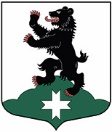 Муниципальное образование «Бугровское сельское поселение»Всеволожского муниципального района Ленинградской областиАДМИНИСТРАЦИЯПОСТАНОВЛЕНИЕ29.12.2018                                                                                                                              № 448п. БугрыОб утверждении комплексной схемы организации дорожного движения на автомобильных дорогах общего пользования на территории муниципального образования «Бугровское сельское поселение» Всеволожского района Ленинградской области до 2032 года  В соответствии с Федеральным законом от 06.10.2003 № 131-ФЗ «Об общих принципах организации местного самоуправления в Российской Федерации», приказом Министерства транспорта РФ от 17.03.2015 № 43 «Об утверждении Правил подготовки проектов и схем организации дорожного движения», руководствуясь Уставом МО «Бугровское сельское поселение» Всеволожского района Ленинградской области, администрация муниципального образования «Бугровское сельское поселение» Всеволожского муниципального района Ленинградской области Постановляет:  1. Утвердить комплексную схему организации дорожного движения на автомобильных дорогах общего пользования на территории МО «Бугровское сельское поселение» Всеволожского района Ленинградской области до 2032 года (приложение №1). 2. Опубликовать настоящее постановление в газете «Бугровский вестник» и разместить на официальном сайте МО «Бугровское сельское поселение».3. Контроль за исполнением постановления возложить на заместителя главы администрации Иванова М.Ю. Глава администрации                                                                           Г.И. Шорохов